проект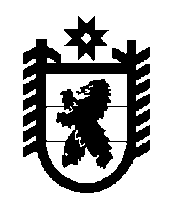 РОССИЙСКАЯ  ФЕДЕРАЦИЯРЕСПУБЛИКА  КАРЕЛИЯСовет Шуньгского сельского поселения  сессия     созываРЕШЕНИЕОт                             201   г.  №                                                           д. Шуньга«О внесении изменений в Решение Совета Шуньгского сельского поселения от 26.09.2013 № 6 «О денежном содержании Главы Шуньгского сельского поселения»В соответствии с Инструкцией о порядке допуска должностных лиц и граждан Российской Федерации к государственной тайне, утвержденной Постановлением Правительства Российской Федерации от 06 февраля 2010 года № 63, Номенклатурой должностей работников администрации Медвежьегорского муниципального района Республики Карелия и работников, замещающих муниципальную должность, подлежащих оформлению на допуск к государственной тайне, от 22 октября 2014 года № 108с, Совет Шуньгского сельского поселенияРЕШИЛ:Внести в Решение Совета Шуньгского сельского поселения от 26.09.2013 № 6 «О денежном содержании Главы Шуньгского сельского поселения» (далее – Решение) следующие изменения:Абзац второй пункта 1 Решения изложить в следующей редакции:«-надбавка за выслугу лет – 15 %;».Распространяется на правоотношения  с 1 января 2015 годаАбзац четвертый пункта 1 Решения исключить.     Распространяется на правоотношения  с 1 апреля 2015 года.Председатель СоветаШуньгского сельского поселения                                                              З.М.ПтицынаГлава Шуньгского сельскогопоселения                                                    Л.В.Журавлева